November 21, 2022In Re:	P-2015-2508931 et alP-2015-2508936 et al P-2015-2508942 et alP-2015-2508948 et al(SEE ATTACHED LIST)Petition ofP-2015-2508931 - Pennsylvania Power CompanyP-2015-2508936 – Pennsylvania Electric CompanyP-2015-2508942 – Metropolitan Edison CompanyP-2015-2508948 – West Penn Power CompanyFor Approval of Its Long-Term Infrastructure Improvement PlanJudge Change NoticeThis is to inform you that the Administrative Law Judge in the above captioned case (Docket # P-2015-2508931 et al) has been changed from Deputy Chief Administrative Law Judge Joel Cheskis to Deputy Chief Administrative Law Judge Mark A. Hoyer.	Please change your records accordingly.Presiding:	Deputy Chief Administrative Law Judge Mark A. Hoyer
		Phone: 412.565.3550	Fax: 412.565.5692Petition of P-2015-2508931 - PENNSYLVANIA POWER COMPANYP-2015-2508936 – PENNSYLVANIA ELECTRIC COMPANYP-2015-2508942 – METROPOLITAN EDISON COMPANYP-2015-2508948 – WEST PENN POWER COMPANYFOR APPROVAL OF ITS LONG-TERM INFRASTRUCTURE IMPROVEMENT PLANRevised 11/21/22ANTHONY C DECUSATIS ESQUIRE
KENNETH M KULAK ESQUIRE
BROOKE E MCGLINN ESQUIRE
MORGAN LEWIS & BOCKIUS LLP
1701 MARKET STREET
PHILADELPHIA PA  19103-2921
215.963.5034
215.963.5384
215.963.5404
adecusatis@morganlewis.com
kkulak@morganlewis.com
bmcglinn@morganlewis.com
Accepts eService
Representing First Energy Companies 

TORI L GIESLER ESQUIRE
DARSH SINGH ESQUIRE
FIRSTENERGY SERVICE COMPANY
2800 POTTSVILLE PIKE
READING PA  19605
610.921.6658
610.212.8331
paregulatorycomplaints@firstenergycorp.com    
singhd@firstenergycorp.com
Accepts eServiceERIN L GANNON ESQUIRE
OFFICE OF CONSUMER ADVOCATE
5TH FLOOR FORUM PLACE
555 WALNUT STREET 
HARRISBURG PA  17101-1923
717.783.5048
egannon@paoca.org
 Accepts eServiceCHARIS MINCAVAGE ESQUIRE
MCNEES WALLACE & NURICK LLC
100 PINE STREET
PO BOX 1166
HARRISBURG PA  17108
717.237.5437
717.237.5425
cmincavage@mwn.com  
Accepts eService
Representing Industrial Users Group

THOMAS J SNISCAK ESQUIRE
BRYCE R BEARD ESQUIRE
HAWKE MCKEON AND SNISCAK LLP
100 N TENTH STREET
HARRISBURG PA  17101
717.236.1300
tjsniscak@hmslegal.com      
brbeard@hmslegal.com
Accepts eService
Representing The Pennsylvania State University

DAVID F BOEHM ESQUIRE
BOEHM KURTZ & LOWRY
36 E SEVENTH STREET
SUITE 1510
CINCINNATI OH  45202
513.421.2255
dboehm@bkllawfirm.com
Accepts eService
Representing AK Steel CorporationSHARON E WEBB ESQUIRE
OFFICE OF SMALL BUSINESS ADVOCATE
FORUM PLACE
555 WALNUT STREET 1ST FLOOR
HARRISBURG PA  17101
717.783.2525
717.783.2831
swebb@pa.gov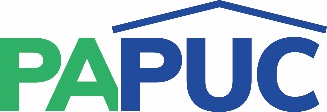 COMMONWEALTH OF PENNSYLVANIAPENNSYLVANIA PUBLIC UTILITY COMMISSIONCOMMONWEALTH KEYSTONE BUILDINGOffice of Administrative Law Judge400 NORTH STREETHARRISBURG, PENNSYLVANIA 17120